 ҠАРАР                                                          №80                                      ПОСТАНОВЛЕНИЕ                14 октябрь 2022й.                    	                                                                14 октября 2022 г.			О внесении изменений и дополнений в постановление главы администрации сельского  поселения Богдановский  сельсовет  от 12.07.2022г. №48  «Об  утверждении Порядка разработки, утверждения схемы размещения и Положения о порядке размещения нестационарных торговых объектов на территории сельского поселения Богдановский сельсовет муниципального района Миякинский район Республики Башкортостан»В соответствии с Федеральным законом от 6 октября 2003 года № 131-ФЗ «Об общих принципах организации местного самоуправления в Российской Федерации», п. 3 ст. 10 Федерального закона от 28 декабря 2009 года № 381-ФЗ «Об основах государственного регулирования торговой деятельности в Российской Федерации», постановления Правительства Республики Башкортостан от 12 октября 2021 года №511  «Об утверждении Порядка разработки и утверждения органами местного самоуправления Республики Башкортостан схем размещения нестационарных торговых объектов» и рассмотрев экспертное заключение Государственного комитета Республики Башкортостан по делам юстиции НГР RU 03080505202200023 от 17.08.2022г. на постановление главы администрации №48 от 12.07.2022г. «Об  утверждении Порядка разработки, утверждения схемы размещения и Положения о порядке размещения нестационарных торговых объектов на территории сельского поселения Богдановский сельсовет муниципального района Миякинский район Республики Башкортостан», администрация сельского поселения Богдановский сельсоветПОСТАНОВЛЯЕТ:       Внести в постановление главы администрации сельского  поселения Богдановский  сельсовет  от 12.07.2022г. №48  «Об  утверждении Порядка разработки, утверждения схемы размещения и Положения о порядке размещения нестационарных торговых объектов на территории сельского поселения Богдановский сельсовет муниципального района Миякинский район Республики Башкортостан» изменения и дополнения: 1.1 В названии постановлении слова «Об  утверждении Порядка разработки, утверждения схемы размещения» исключить.1.2 В постановлении слова «постановления Правительства Республики Башкортостан от 11 апреля 2011 года № 98 «О Порядке разработки и утверждения органами местного самоуправления схемы размещения нестационарных торговых объектов на территории Республики Башкортостан» заменить словами «постановления Правительства Республики Башкортостан от 12 октября 2021 года №511  «Об утверждении Порядка разработки и утверждения органами местного самоуправления Республики Башкортостан схем размещения нестационарных торговых объектов».1.3 Отменить приложение №1 данного постановления.            2. Обнародовать настоящее постановление  на официальном стенде в здании администрации сельского поселения и разместить  на официальном сайте сельского поселения Богдановский сельсовет.            3. Контроль за выполнением настоящего постановления оставляю за собой.   Глава сельского поселения                                                        Р.М.Каримов     Башkортостан Республикаhы Миәкә районы муниципаль районының  Боғҙан ауыл советы ауыл биләмәhе                        Хакимиәте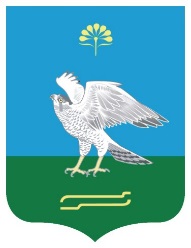 Администрация сельского поселенияБогдановский сельсоветмуниципального районаМиякинский районРеспублики Башкортостан